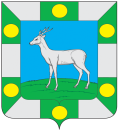                       Администрация сельского поселения          Спиридоновка  муниципального  района Волжский                                      Самарской области                                         ПОСТАНОВЛЕНИЕ      от «30» августа  2021 г.                                                                    № 62Об утверждении  отчета об исполнении бюджета сельского    поселения Спиридоновка муниципального района Волжский Самарской области                         за 2 квартал  2021 года     В соответствии с пунктом 5 статьи 264.2 Бюджетного кодекса Российской Федерации», Администрация сельского поселения Спиридоновка  ПОСТАНОВЛЯЕТ:Утвердить отчет об исполнении бюджета сельского поселения Спиридоновка муниципального района Волжский Самарской области за 2 квартал 2021 года по доходам в сумме 7 473,30 тыс. руб., по расходам в сумме 8 318,02 тыс. руб.,    с дефицитом бюджета в сумме   844,72 тыс. руб. согласно Приложению к настоящему постановлению на 4 листах.Направить отчет об исполнении бюджета сельского поселения Спиридоновка   за 2 квартал 2021 года в Собрание представителей сельского поселения  Спиридоновка муниципального района   Волжский  Самарской области. Опубликовать настоящее постановление в газете «Новости Спиридоновки» и на официальном сайте администрации сельского поселения Спиридоновка. Глава сельского поселения Спиридоновка                             				  Н.П.Андреев                                                                    